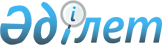 Шымкент қаласы бойынша аз қамтамасыз етілген отбасыларға (азаматтарға) тұрғын үй көмегін көрсетудің мөлшері мен тәртібін бекіту туралы
					
			Күшін жойған
			
			
		
					Оңтүстік Қазақстан облысы Шымкент қалалық мәслихатының 2012 жылғы 28 наурыздағы № 4/33-5c шешімі. Оңтүстік Қазақстан облысы Шымкент қаласының Әділет басқармасында 2012 жылғы 28 сәуірде № 14-1-160 тіркелді. Күші жойылды - Оңтүстiк Қазақстан облысы Шымкент қалалық мәслихатының 2017 жылғы 31 наурыздағы № 15/132-6с шешiмiмен      Ескерту. Күшi жойылды - Оңтүстiк Қазақстан облысы Шымкент қалалық мәслихатының 31.03.2017 № 15/132-6с шешімімен (алғашқы ресми жарияланған күнінен кейін күнтізбелік он күн өткен соң қолданысқа енгізіледі).

      РҚАО-ның ескертпесі.

      Құжаттың мәтінінде түпнұсқаның пунктуациясы мен орфографиясы сақталған.

      "Қазақстан Республикасындағы жергiлiктi мемлекеттiк басқару және өзiн-өзi басқару туралы" 2001 жылғы 23 қаңтардағы Қазақстан Республикасының Заңының 6-бабына, "Тұрғын үй қатынастары туралы" 1997 жылғы 16 сәуiрдегi Қазақстан Республикасының Заңының 97 бабының 2 тармағына, Қазақстан Республикасы Үкiметiнiң 2009 жылғы 30 желтоқсандағы № 2314 қаулысымен бекiтiлген Тұрғын үй көмегiн көрсету ережесiне және Қазақстан Республикасы Үкiметiнiң 2009 жылғы 14 сәуiрдегi № 512 қаулысымен бекiтiлген Әлеуметтiк тұрғыдан қорғалатын азаматтарға телекоммуникация қызметтерiн көрсеткенi үшiн абоненттiк төлемақы тарифiнiң көтерiлуiне өтемақы төлеудiң ережесiне сәйкес, қалалық мәслихаты ШЕШІМ ЕТТІ:

      1. Шымкент қаласы бойынша аз қамтамасыз етілген отбасыларға (азаматтарға) тұрғын үй көмегін көрсетудің мөлшері мен тәртібі қосымшаға сәйкес бекітілсін.

      2. Осы шешім алғаш рет ресми жарияланған күнінен бастап он күнтізбелік күн өткен соң қолданысқа енгізіледі.

 Шымкент қаласында аз қамтамасыз етілген отбасыларға (азаматтарға) тұрғын үй көмегін көрсетудің мөлшері мен тәртібі
1. Жалпы ережелер      1. Осы тұрғын үй көмегін көрсетудің мөлшері мен тәртібінде мынадай негізгі ұғымдар пайдаланылады:

      1) аз қамтылған отбасылар (азаматтар) - Қазақстан Республикасының тұрғын үй заңнамасына сәйкес тұрғын үй көмегін алуға құқығы бар адамдар;

      2) жалдаушы (жалға алушы) – тұрғын жайды жалдау шартындағы тұрғын жайды немесе оның бір бөлігін тұрақты немесе уақытша иеленуге және пайдалануға алушы тарап;

      3) коммуналдық қызметтер – тұрғын үйде (тұрғын ғимаратта) көрсетілетін және сумен жабдықтауды, кәрізді, газбен жабдықтауды, электрмен жабдықтауды, жылумен жабдықтауды, қоқысты әкету мен лифт қызметін көрсетуді қамтитын қызметтер;

      4) қосымша жалдаушы – тұрғын жайды қосымша жалдау шартындағы тұрғын жайды немесе оның бір бөлігін жалдаушыдан (жалға алушыдан) тұрақты немесе уақытша иеленуге және пайдалануға алатын тарап;

      5) кондоминиум объектісін басқару органы - кондоминиум объектісін басқару жөніндегі функцияларды жүзеге асыратын жеке немесе заңды тұлға;

      6) отбасының (азаматтың) жиынтық табысы - тұрғын үй көмегін тағайындауға өтініш білдірілген тоқсанның алдындағы тоқсанда отбасы (азамат) кірістерінің жалпы сомасы;

      7) тұрғын үйді (тұрғын ғимаратты) күтіп-ұстауға жұмсалатын шығыстар - кондоминиум объектісінің ортақ мүлкін пайдалануға және жөндеуге, жер учаскесін күтіп-ұстауға, коммуналдық қызметтерді тұтынуды есептеудің үйге ортақ құралдарын сатып алуға, орнатуға, пайдалануға және тексеруге жұмсалатын шығыстарға, кондоминиум объектісінің ортақ мүлкін күтіп-ұстауға тұтынылған коммуналдық қызметтерді төлеуге жұмсалатын шығыстарға жалпы жиналыстың шешімімен белгіленген ай сайынғы жарналар арқылы төленетін үй-жайлардың (пәтерлердің) меншік иелері шығыстарының міндетті сомасы, сондай-ақ болашақта кондоминиум объектісінің ортақ мүлкін немесе оның жекелеген түрлерін күрделі жөндеуге ақша жинақтауға жұмсалатын жарналар;

      8) уәкілетті орган – тұрғын үй көмегін беретін "Шымкент қаласының жұмыспен қамту және әлеуметтік бағдарламалар бөлімі" мемлекеттік мекемесі (бұдан әрі – уәкілетті орган);

      9) шекті жол берілетін шығыстар үлесі - телекоммуникация желісіне қосылған телефон үшін абоненттік төлемақының, жеке тұрғын үй қорынан жергілікті атқарушы орган жалдаған тұрғын үйді пайдаланғаны үшін жалға алу ақысының ұлғаюы бөлігінде отбасының (азаматының) бір айда тұрғын үйді (тұрғын ғимаратты) күтіп-ұстауға, коммуналдық қызметтер мен байланыс қызметтерін тұтынуға жұмсалған шығыстарының шекті жол берілетін деңгейінің отбасының (азаматтың) орташа айлық жиынтық кірісіне пайызбен қатынасы;

      2. Тұрғын үй көмегі жергілікті бюджет қаражаты есебінен осы елді мекенде тұрақты тұратын аз қамтылған отбасыларға (азаматтарға):

      1) жекешелендірілген тұрғын үй – жайларда (пәтерлерде) тұратын немесе мемлекеттік тұрғын үй қорындағы тұрғын үй – жайларды (пәтерлерді) жалдаушылар (қосымша жалдаушылар) болып табылатын отбасыларға (азаматтарға) тұрғын үйді (тұрғын ғимаратты) күтіп – ұстауға жұмсалатын шығыстарға;

      2) тұрғын үйдің меншік иелері немесе жалдаушылары (қосымша жалдаушылары) болып табылатын отбасыларға (азаматтарға) коммуналдық қызметтерді және телекоммуникация желісіне қосылған телефонға абоненттік төлемақының өсуі бөлігінде байланыс қызметтерін тұтынуына;

      3) жергілікті атқарушы орган жеке тұрғын үй қорынан жалға алған тұрғын үй – жайды пайдаланғаны үшін жалға алу төлемақысын төлеуге беріледі.

      Аз қамтылған отбасылардың (азаматтардың) тұрғын үй көмегін есептеуге қабылданатын шығыстары жоғарыда көрсетілген бағыттардың әрқайсысы бойынша шығыстардың сомасы ретінде айқындалады.

      Ескерту. 2-тармақ жаңа редакцияда - Оңтүстік Қазақстан облысы Шымкент қалалық мәслихатының 24.12.2013 № 30/194-5с шешімімен (01.01.2014 бастап қолданысқа енгізіледі).

      3. Аталған жерлерде тұрақты тұратын адамдарға тұрғын үйді (тұрғын ғимаратты) күтіп-ұстауға арналған ай сайынғы және нысаналы жарналардың мөлшерін айқындайтын сметаға сәйкес, тұрғын үйді (тұрғын ғимаратты) күтіп-ұстауға арналған коммуналдық қызметтер көрсету ақысын төлеу, жеткізушілер ұсынған шоттар бойынша тұрғын үй көмегі бюджет қаражаты есебінен көрсетіледі.

      Ескерту. 3-тармақ жаңа редакцияда - Оңтүстік Қазақстан облысы Шымкент қалалық мәслихатының 24.12.2013 № 30/194-5с шешімімен (01.01.2014 бастап қолданысқа енгізіледі).

      4. Белгiленген нормалар шегiндегi шектi жол берiлетiн шығыстар үлесi жиынтық табыстың 10 пайызы мөлшерiнде белгiленедi.

 2. Тұрғын үй көмегін көрсету тәртібі      5. Тұрғын үй көмегін тағайындау үшін отбасы (азамат) тұрғын үй көмегін тағайындауды жүзеге асыратын уәкілетті органға өтініш береді және мынадай құжаттарды ұсынады:

      1) өтініш берушінің жеке басын куәландыратын құжаттың көшірмесі;

      2) тұрғын үйге құқық беретін құжаттың көшірмесі;

      3) азаматтарды тіркеу кітабының көшірмесі не мекенжай анықтамасы;

      4) отбасының (азаматтың) табысын растайтын құжаттар;

      5) тұрғын үйді (тұрғын ғимаратты) күтіп-ұстауға арналған ай сайынғы жарналардың мөлшері туралы шоттар;

      6) коммуналдық қызметтерді тұтыну шоттары;

      7) телекоммуникация қызметтері үшін түбіртек-шот немесе байланыс қызметтерін көрсетуге арналған шарттың көшірмесі;

      8) жеке тұрғын үй қорынан жергілікті атқарушы орган берген жалдау ақысының мөлшері туралы шот.

      Ескерту. 5-тармақ жаңа редакцияда - Оңтүстік Қазақстан облысы Шымкент қалалық мәслихатының 24.12.2013 № 30/194-5с шешімімен (01.01.2014 бастап қолданысқа енгізіледі).; өзгерістер енгізілді - Оңтүстік Қазақстан облысы Шымкент қалалық мәслихатының 20.03.2014 № 33/217-5с шешімімен (алғашқы ресми жарияланған күнінен кейiн күнтiзбелiк он күн өткен соң қолданысқа енгiзiледi).

      6. Уәкiлеттi органға құжаттардың түпнұсқалары және көшiрмелерi ұсынылады. Салыстырылғаннан кейiн құжаттардың түпнұсқалары өтiнiш берушiге қайтарылады.

      Уәкiлеттi органның қызметкерлерiмен куәландырылған құжаттардың көшiрмелерi iске тiркеледi.

      7. Уәкiлеттi орган тұрғын үй көмегiн тағайындау үшiн қажет құжаттарды берген күннен бастап күнтiзбелiк он күн iшiнде, тұрғын үй көмегiн тағайындау немесе тағайындаудан бас тарту жөнiнде шешiм қабылдап, өтініш берушіні хабардар етеді.

      Ескерту. 7-тармақ жаңа редакцияда - Оңтүстік Қазақстан облысы Шымкент қалалық мәслихатының 20.03.2014 № 33/217-5с шешімімен (алғашқы ресми жарияланған күнінен кейiн күнтiзбелiк он күн өткен соң қолданысқа енгiзiледi).

      8. Тұрғын үй көмегi өтiнiш берiлген айдан бастап ағымдағы жылдың соңына дейiн (31 желтоқсанға дейiн) тағайындалады, табыстар және осы тұрғын үйде отбасы құрамының тiркелуi жөнiндегi мәлiметтердi тоқсан сайын ұсынылады.

      9. Тұрғын үй көмегiн алушы немесе оған құқылы тұрғын үй көмегiн төлеу мөлшерiнiң өзгеруiне негiз бола алатын мән-жайларды, сондай-ақ олардың дұрыс есептелмегенi туралы он күн мерзім ішінде уәкiлеттi органға хабарлау тиіс.

      10. Тұрғын үй көмегi мөлшерiне ықпал ететiн мән-жайлар туындаған жағдайда, өзгерiстер енгiзiлген айдан кейiнгi айдан бастап қайта есептеледi

      11. Тұрғын үй көмегiн алушы немесе өтініш беруші уәкілетті органның шешіміне жоғары тұрған органдарға немесе сот тәртібімен шағым жасауға құқылы.

      12. Өтемақының артық немесе кем тағайындалуына әкеп соқтырған әдейі жалған мәліметтерді берген жағдайда тұрғын үй көмегін төлеу тоқтатылады. Тұрғын үй көмегі түрінде заңсыз алынған сомалар ерікті түрде қайтарылуы тиіс, бас тартылған жағдайда - сот тәртібімен қайтарылады.

      13. Жалғыз тұратын тұрғын үй көмегін алушы қайтыс болған жағдайда, тұрғын үй көмегін төлеу қайтыс болған айдан кейінгі айдан бастап тоқтатылады.

      Тұрғын үй көмегін алушы отбасы мүшесінің бірі қайтыс болған жағдайда, қайтыс болған айдан кейінгі айдан бастап қайта есептеу жүргізіледі.

      14. Жеке меншігінде біреуден артық тұрғын үй (пәтері) бар тұлғалар, немесе тұрғын үйді (пәтерді) жалға берушілер тұрғын үй көмегін алу құқығын жоғалтады.

  3. Тұрғын үй көмегін көрсету нормативтерін анықтау      15. Уәкілетті органмен тұрғын үй көмегін тағайындауында келесі нормалар есепке алынады:

      1) өтемақылық шаралармен қамтамасыз етілген тұрғын үй ауданының нормасы бір адамға, тұрғын үй заңнамасымен белгіленген, тұрғын үй беру нормасына баламалы және көп бөлмелі пәтерлерде (тұрғын үй-жайларда) тұратын әр мүшесіне 18 шаршы метрді құрайды, бір бөлмелі пәтерде (тұрғын үй-жайда) тұратындар үшін – пәтердің жалпы көлемі. Көп бөлмелі пәтерлерде (тұрғын үй-жайларда) жалғыз тұратын азаматтар үшін ауданның әлеуметтік нормасы 30 шаршы метрді құрайды;

      2) электрқуатты, суық суды, кәрізді, ыстық суды, қоқысты әкету, газды және жылуды тұтыну нормаларын қызмет көрсетушімен немесе тарифті белгілейтін органмен бекітіледі. Коммуналдық қызметтерді тұтынудың шығындары, коммуналдық қызметті тұтынудың белгіленген нормативтерінен артық емес, алдыңғы тоқсанға нақты шығындары бойынша есептеуге алынады;

      3) қызмет көрсетушілердің шоттарын ұсынуы бойынша (түбіртектер, жапсырма, есеп-фактурасы) қатты отынды пайдалану нақты шығындарына, бір айға есеп бойынша, бір тұрғын үйге 1000 килограммнан аспайтын тәртібін ала отырып, әлеуметтік норма шығыны 1 шаршы метрге 1 килограмм қатты отын (көмір) болып белгіленеді. Тұрғын үй көмегін есептегенде, статистика органдары мәліметтері бойынша Шымкент қаласында қалыптасқан көмір бағасы қолданылады;

      4) қызмет көрсетушілердің шоттарын ұсынуы бойынша (түбіртектер, анықтамалар) нақты шығындарына бір отбасыға (отбасы 4 адам және одан көп) газ балонды пайдалану бір айға 20 килограмм оның ішінде бір адамға баллон газын тұтыну 5 килограммнан артық емес, орталықтандырылған ыстық судың бар немесе жоқ болуына қарамастан белгіленеді.

  4. Тұрғын үй көмегін көрсету мөлшерін анықтау      16. Тұрғын үй көмегі телекоммуникация желісіне қосылған телефон үшін абоненттік төлемақының, жеке тұрғын үй қорынан жергілікті атқарушы орган жалдаған тұрғын үй-жайды пайдаланғаны үшін жалға алу ақысының ұлғаюы бөлігінде тұрғын үйді (тұрғын ғимаратты) күтіп-ұстауға арналған шығыстарға, коммуналдық қызметтер мен байланыс қызметтерін тұтынуға нормалар шегінде ақы төлеу сомасы мен отбасының (азаматтардың) осы мақсаттарға жұмсаған, шығыстарының шекті жол берілетін деңгейінің арасындағы айырма ретінде айқындалады.

      Ескерту. 16-тармақ жаңа редакцияда - Оңтүстік Қазақстан облысы Шымкент қалалық мәслихатының 24.12.2013 № 30/194-5с шешімімен (01.01.2014 бастап қолданысқа енгізіледі).

      17. Коммуналдық қызметтерді тұтынғаны және тұрғын үйді (тұрғын ғимаратты) күтіп ұстауға ақы төлеуге, жеке тұрғын үй қорынан жергілікті атқарушы органдар жалға алған тұрғын үйді пайдаланғаны үшін жалдау ақысына және телекоммуникация желісіне қосылған телефон үшін абоненттік ақының ұлғаюы бөлігіндегі байланыс қызметіне шекті жол берілетін шығыстар үлесі отбасының (адамның) жиынтық кірісінің 10 пайызы мөлшерінде белгіленеді. 

      Ескерту. 17-тармақ жаңа редакцияда - Оңтүстік Қазақстан облысы Шымкент қалалық мәслихатының 24.12.2013 № 30/194-5с шешімімен (01.01.2014 бастап қолданысқа енгізіледі).

      18. Тұрғын үй көмегін алуға үміткер отбасының (азаматтың) жиынтық табысы "Тұрғын үй көмегін алуға, сондай-ақ мемлекеттік тұрғын үй қорынан тұрғын үйді немесе тұрғын үй қорынан жергілікті атқарушы орган жалдаған тұрғын үйді алуға үміткер отбасының (азаматтың) жиынтық табысын есептеу қағидасын бекіту туралы" Қазақстан Республикасы Құрылыс және тұрғын үй-коммуналдық шаруашылық істері агенттігінің төрағасының 2011 жылғы 5 желтоқсандағы № 471 бұйрығына сәйкес есептеледі.

      19. Азаматтың табысын растайтын құжаттарды тапсырғанда, мүгедектер және бiр айдан астам стационарлық ем қабылдап жатқан тұлғаларды, күндiзгi оқу нысаны бойынша оқитын студенттердi, тыңдаушыларды, курсанттарды және магистранттарды, сондай-ақ 1 және 2 топтағы мүгедектердi, 16 жасқа дейінгі мүгедек балаларды, сексен жастан асқан адамдарды, жетi жасқа дейiнгi балаларды күтiп бағумен айналысатын азаматтардан басқа, жұмыссыз адамдар жұмыспен қамту мәселелерi жөнiнде уәкiлеттi органынан жұмыссыз ретiнде тiркелуi жөнiндегi құжаттарды тапсырады.

      20. Телекоммуникациялар желiсiне қосылған телефон үшiн абоненттiк төлемақы тарифтерiнiң көтерiлуiне өтемақы Қазақстан Республикасы Үкiметiнiң 2009 жылғы 14 сәуiрдегi № 512 Әлеуметтік тұрғыдан қорғалатын азаматтарға телекоммуникация қызметтерін көрсеткені үшін абоненттік төлемақы тарифінің көтерілуіне өтемақы төлеудің ережесі негізінде жүргізіледі.

 5. Тұрғын үй көмегiн төлеу тәртiбi      21. Тұрғын үй көмегін төлеу уәкілетті органмен тұрғын үй көмегін алушының өтініші бойынша тұрғын үй көмегін алушының жеке шоттарына екінші деңгейдегі банктер арқылы жүзеге асырылады.


					© 2012. Қазақстан Республикасы Әділет министрлігінің «Қазақстан Республикасының Заңнама және құқықтық ақпарат институты» ШЖҚ РМК
				
      Қалалық мәслихат

      сессиясының төрағасы

Е.Сатқанбаев

      Қалалық мәслихат хатшысы

Н.Бекназаров
Шымкент қалалық мәслихатының
28 наурыз 2012 жылғы
№ 4/33-5с шешімімен бекітілген